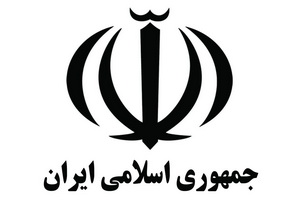 به نام خدا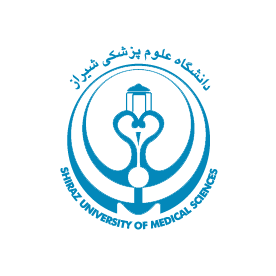 دانشگاه علوم پزشکی و خدمات بهداشتی و درمانی شیرازدانشکده بهداشتگروه بیولوژی و کنترل ناقلین بیماریهادفترچه گزارش روزانه فعالیتهای عملیLog Bookکارآموزی در عرصه 1رشته بیولوژی و کنترل ناقلین بیماری هانام و نام خانوادگی دانشجو :شماره دانشجویی:فهرست مطالب: برنامه اجرایی :	3 برنامه مراکز بهداشت شهرستان :	3 برنامه جوندگان:	3 برنامه حشره شناسی ملکولی:	3 برنامه بازدیدهای میدانی:	3تکالیف دانشجویان :	4راهنمای تکمیلی Log Book :	4گزارش کار :	4شیوه ارزشیابی :	5مقررات درون بخشی :	5مشخصات فردی دانشجو	6 برنامه: مراکز بهداشت شهرستان	7 برنامه: جوندگان	11 برنامه: حوزه حشره شناسی ملکولی	15 برنامه: بازدیدهای میدانی	19برنامه: آموزش مهارت هاي مرتبط با رشته..........................................................................................22مقدمه: امروزه با توجه به رشد روزافزون اطلاعات در زمینه های مختلف به طور مداوم به دانش و اطلاعات موجود اضافه می شود. به همین دلیل لازم است هر فرد تجربیات عملی خود را بصورت مجموعه ای مدون فراهم آورده تا بتواند زمینه ای مساعد برای آموزش، پژوهش و سایر فعالیت های آتی ایجاد نماید. در همین راستا گروه بیولوژی و کنترل ناقلین بیماری هاي دانشکده بهداشت دانشگاه علوم پزشکی شیراز، مجموعه ای را تحت عنوانLog Book  جهت ارزشیابی تکوینی و مستندسازی فرآیند آموزش در دوره کارآموزی تدوین نموده است که از مزاياي آن می توان به کاربرد آن به عنوان ابزاری برای ثبت كمي تجارب یادگیری، مستند سازی مراحل یادگیری و ارزیابی کیفیت آموزش کارآموزی اشاره نمود.به طور کلی هدف از تهیه این مجموعه اين است که کلیه آموزش های اساسی عملی دانشجو در طول دوره ثبت و قابل بررسی گردد.برنامه اجرایی:برنامه کار آموزی مقطع کارشناسی بیولوژی و کنترل ناقلین بیماری ها به میزان 16 واحد در قالب 2 درس کار آموزی در عرصه 1 و 2  ارائه می گردد.درس کار آموزی در عرصه 1 شامل 5 برنامه اصلي می باشد: مراکز بهداشت شهرستان 	              	150 ساعتبرنامه جوندگان                              	60 ساعتبازدید ها و بررسی های میدانی                     80   ساعتحشره شناسی ملکولی                     	50  ساعتفيلد آموزش مهارت هاي مرتبط با رشته          68  ساعتبرنامه حضور در مراکز بهداشت شهرستان:این برنامه با همکاری مراکز بهداشت شهرستان شیراز و مدیران و کارشناسان محترم این مراکز اجرا می گردد.دانشجویان به دو گروه اصلی تقسیم شده و به مراکز بهداشت معرفی می گردند. دانشجویان هر گروه تحت سرپرستی یک نفر از کارشناسان این مراکز که به عنوان مربی کارآموزی با دانشکده همکاری می نمايند کارآموزی خود را انجام می دهند.برنامه جوندگان:این برنامه با همکاری اساتید و کارشناسان گروه و همچنین اساتید مدعو اجرا خواهد شد.دانشجویان به دو گروه اصلی تقسیم شده و تحت سرپرستی اساتید که به عنوان مربی کارآموزی با دانشکده همکاری می کنند کارآموزی خود را انجام می دهند.حوزه حشره شناسی ملکولی:این برنامه با همکاری اساتید گروه انجام می گردد. دانشجویان به اقتضای موضوع در یک گروه یا گروه های پنج تا شش نفره زیر نظر اساتید و مربیان شروع به کار می نمایند.بازدید ها و بررسی های میدانی:این برنامه با همکاری شرکت تولیدات شیمیایی مشکفام فارس، انستیتو پاستور، انستیتو رازی، صنف فروشندگان سموم و موزه های جانورشناسی انجام می گردد.دانشجویان در گروه های پنج تا شش نفره زیر نظر مدیریت و کارشناس سازمان مربوطه شروع به کار می نمایند.آموزش مهارت هاي مرتبط با رشته:در اين فيلد دانشجو با مهارت هاي لازم براي ادامه تحصيل و كار آشنا مي شود. دانشجویان حسب مورد به چند گروه اصلی تقسیم شده و تحت سرپرستی اساتیدي که به عنوان مربی کارآموزی همکاری می کنند کارآموزی خود را انجام می دهند.تکالیف دانشجویان: در ابتدای نیم سال تحصیلی کارگاه توجیهی دوره کار آموزی توسط مسئول درس برگزار می گردد.در این کارگاه یک روزهlog Book  کار آموزی در اختیار دانشجویان قرار داده شده و اطلاعات لازم در مورد شیوه برگزاری دوره ، نحوه تکمیل log Book ، اهداف ، تقسیم بندی واحدها و شیوه ارزشیابی در اختیار دانشجویان قرار داده می شود. شرکت کلیه دانشجویان در این کارگاه الزامی است.در این کارگاه Pre test از دانشجویان گرفته می شود. این امتحان به صورت کتبی بوده و هدف از برگزاری آن ارزیابی اطلاعات اولیه دانشجویان در برنامه های مختلف و آشنایی آنها با نوع سوالات می باشد. نمره این امتحان تأثیری در ارزشیابی پایان دوره نخواهد داشت.راهنمای تکمیلی Log Book:دانشجویان می بایست مطالب مندرج در Log Book را به دقت مطالعه کرده و مشخصات فردی خود را در قسمت مربوطه ثبت نمایند.دانشجویان باید در حفظ و نگهداریLog Book  دقت داشته و در حین کار آموزی آنرا به همراه داشته باشند. کلیه فعالیتها و آموزشها بایستی طبق سرفصل های ذکر شده برای هر برنامه انجام گرفته و در جدول گزارش روزانه ثبت گردد.این جدول باید به صورت روزانه و توسط خود دانشجو تکمیل شده و به تأیید مربی کار آموزی محل برسد.گزارش کار: علاوه بر تکمیل Log Book دانشجویان می بایست شرح کامل کار آموزی خود را به تفکیک برنامه ها به عنوان «گزارش کار» در پایان دوره به مربی کارآموزی خود در برنامه مربوطه تحویل نمایند. این گزارش کار باید به تائید مسئول کارآموزی در برنامه مربوطه رسیده و نمره اختصاص یافته در Log Book ثبت گردد.گزارش کار شامل موارد زیر باشد: مقدمه شرح کامل محل انجام کارآموزی (موقعیت جغرافیایی، وظایف اجرایی، آموزشی، پژوهشی و ...،امکانات پرسنلی و تجهیزاتی و ...)شرح کامل فعالیتها و آموزشهای انجام شده در طول دوره.ارائه مطالب علمی و استانداردها در مورد فعالیتهای انجام شده با استفاده از منابع معتبر علمی.مقایسه وضعیت موجود در برنامه با استانداردهای علمی.بیان مشکلات موجود.ارائه راهکار و پیشنهاد جهت حل مشکلات علمی ، عملی و اجرایی در برنامه کارآموزی.■ در پایان نیم سال تحصیلی Post test از کلیه برنامه های کار آموزی به صورت کتبی انجام می گیرد.شیوه ارزشیابی: نمره پایانی درس کار آموزی از سه قسمت تشکیل می گردد.- بررسی و ارزشیابی Log Book  :                                                                   	20%- بررسی و ارزشیابی گزارش کار: (کل نمره گزارش کار توسط مربی برنامه اختصاص می یابد)        	30% - Post test : 		                                                                          	20%- نظم وانضباط و مشاركت مسئولانه در كليه فعاليت هاي اجرايي در طول كارآموزي :        	30%- حد نصاب نمره قبولی در درس کار آموزی 12 می باشد. مقررات درون بخشی:وقت شناسی و رعایت ساعت ورود و خروج طبق ضوابط محل کارآموزیرعایت اصول اخلاقیرعایت کد پوشش دانشگاهاجرای برنامه کارآموزی طبق نظر مربی کارآموزیرعایت ضوابط و مقررات اداریرعایت مسائل ایمنیحسن برخورد با همکار، مربی و ارباب رجوعمشخصات فردی دانشجونام و نام خانوادگی: شماره دانشجویی: رشته تحصیلی: بیولوژی و کنترل ناقلین بیماری هامقطع: کارشناسی پيوستهورودی: شماره تماس: آدرس پست الکترونیکی: تاریخ شروع کار آموزی: تاریخ پایان کار آموزی  :نا ظر کار آموزی:نام و نام خانوادگی: رتبه: رشته: مدرک: امضاء: مدیر گروه:نام و نام خانوادگی: کار آموزی در عرصه 1برنامه : مراکز بهداشت شهرستاناهداف آموزشی دورهدرس: کار آموزی در عرصه					برنامه: مراکز بهداشت شهرستانآشنایی با شرح وظایف ، مسئولیت و فعالیت های کارشناس حشره شناسی پزشکیآشنایی با شرح وظایف ، مسئولیت و فعالیت های کارشناس مبارزه با بیماری هاآشنایی با قوانین و مقررات اداری مرکز بهداشتآشنایی با اصول واکسیناسیونیادگیری نحوه تکمیل فرم های مربوط به بیماری های ناقل بُردیادگیری مراحل ارجاع موارد مشکوک به بیماری های ناقل بُردآشنایی با فعالیت های حشره شناس پزشکی در خانه های بهداشتآشنایی با وظایف بهورزان در حیطه مبارزه با بیماری های ناقل بُردآشنایی با طرح پزشک خانواده آشنایی با نحوه مواجهه با بیماری های ناقل بُرد در شرایط اضطراریآشنایی با آمارهای مختلف بیماری ها ناقل بُرد و نحوه تکمیل و زمان ارسال فرم های آمارییادگیری روش تشخیص و درمان پدیکلوزیسیادگیری نحوه تهیه لام از زخم سالک (لیشمانیوز)یادگیری نحوه تهیه گسترش ضخیم و نازکیادگیری نحوه استفاده از کیت تشخیص سریع مالاریایادگیری نحوه تشخیص انگل مالاریا به وسیله میکروسکوپیادگیری نحوه مواجهه با موارد عقرب و عنکبوت گزیدگیآشنایی با نحوه انجام چک حشره شناسییادگیری نحوه درمان زخم سالکمنابع:حشره شناسی پزشکی، م سرویس ترجمه دکتر زعیم ، انتشارات دانشگاه تهرانسایت مرکز بهداشت شهرستان شیراز www.sums.ac.irجدول گزارشات روزانه 		کار آموزی در عرصه  		برنامه : مراکز بهداشت شهرستاننیمسال: 				    	                              سال تحصیلی: نام و نام خانوادگی: 				                شماره دانشجویی:نام و نام خانوادگی مسئول آموزش :امضاء :			مهر :رعایت قوانین و مقررات اداری        	کار آموزی در عرصه    	برنامه: مراکز بهداشت شهرستاننام و نام خانوادگی مسئول آموزش:                       امضاء و مهر:امتحان عملی       	       	        کار آموزی در عرصه  		برنامه : مراکز بهداشت شهرستاننام و نام خانوادگی مسئول آموزش:                                                           امضاء و مهر:جمع نمرات  	         	          کار آموزی در عرصه  		                برنامه : مراکز بهداشت شهرستاننیمسال: 						                سال تحصیلی: نام و نام خانوادگی: 					               شماره دانشجویی:نام و نام خانوادگی مربی کارآموزی :                                                         امضاء و مهر :کار آموزی در عرصه 1برنامه : جوندگاناهداف آموزشی دورهدرس: کار آموزی در عرصه					برنامه: جوندگانفراگیری روش های زنده گیری جوندگانفراگیری روش های کشته گیری جوندگانآشنایی با وظایف کارشناس حشره شناسی در پایش وضعیت جوندگانآشنایی با نحوه نمونه برداری از بافت و استول جوندگانآشنایی با انواع روش های لانه کوبی جوندگانفراگیری روش تهیه طعمه مسمومآشنایی با روشهای طعمه گذاریفراگیری شرایط نگهداری جوندگانآشنایی با روش تاکسیدرمی جوندگانفراگیری روش لام گیری از زخم جوندگانفراگیری روش های تشریح جوندگانفراگیری روش خونگیری از جوندگانآشنایی با روش کشت NNN انگل های خونیآشنایی با روش جداسازی پارازیت های داخلی و خارجی پستاندارانمنابع:جونده شناسی پزشکی، حسن نکونی، مهدی آسمار، انتشارات نور دانش، 1389روش شناسی در بیوسیستماتیک جانوریجدول گزارشات روزانه 	کار آموزی در عرصه     	برنامه : جوندگاننام و نام خانوادگی مسئول آموزش:                                      امضاء و مهر:امتحان عملی       		کار آموزی در عرصه		             برنامه : جوندگاننام و نام خانوادگی مسئول آموزش:امضاء:			مهر :رعایت قوانین و مقررات اداری                                        	  برنامه : جوندگاننام و نام خانوادگی مسئول آموزش:                                                         امضاء و مهر:جمع نمرات  	         	          کار آموزی در عرصه 1		                برنامه: جوندگاننیمسال: 						                            سال تحصیلی: نام و نام خانوادگی: 					               شماره دانشجویی:نام و نام خانوادگی مربی کارآموزی :                                                         امضاء و مهر :کار آموزی در عرصه 1برنامه: حشره شناسی ملکولیاهداف آموزشی دورهدرس: کارآموزی در عرصه				برنامه: حوزه حشره شناسی ملکولیآشنایی با اهمیت مطالعات ملکولی در بیولوژی و کنترل ناقلین بیماری هاآشنایی با نحوه تنظیم ابزار مورد استفاده در مطالعات ملکولیآشنایی با نحوه تهیه محلول های مورد استفاده در مطالعات ملکولیآشنایی با اصول طراحی پرایمرآشنایی با برنامه Oligo 7آشنایی با برنامه Gene Runnerآشنایی با اصول استخراج DNA و RNA در مطالعات ملکولیآشنایی با نحوه انجام PCRآشنایی با نحوه انجام Nested-PCRآشنایی با نحوه انجام RT-PCRآشنایی با نحوه انجام RFLP-PCRیادگیری روش تهیه cDNAمنابع:Hoy, M.A., 2003. Insect molecular genetics: an introduction to principles and applications. Elsevier.Marjorie, H., 2013. Insect Molecular Genetics: An Introduction to Principles and Applications.جدول گزارشات روزانه 	کار آموزی در عرصه 1 	برنامه : حشره شناسی ملکولینیمسال : 							سال تحصیلی : نام و نام خانوادگی:						شماره دانشجویی:نام و نام خانوادگی مسئول آموزش:                                                امضاء:                                            مهر:امتحان عملی       		کار آموزی در عرصه		             برنامه : حشره شناسی ملکولینام و نام خانوادگی مسئول آموزش :امضاء :			مهر :رعایت قوانین و مقررات اداری           کار آموزی در عرصه 1                  برنامه : حشره شناسی ملکولینیمسال : 					                سال تحصیلی :نام و نام خانوادگی مسئول آموزش :                                                         امضاء و مهر :جمع نمرات  	         	          کار آموزی در عرصه 1               برنامه : حشره شناسی ملکولینیمسال : 						                سال تحصیلی : نام و نام خانوادگی: 					               شماره دانشجویی:نام و نام خانوادگی مربی کارآموزی :                                                         امضاء و مهر :کار آموزی در عرصه 1         برنامه : بازدیدهای میدانیاهداف آموزشی دورهدرس : کار آموزی در عرصه 1					برنامه : بازدیدهای میدانیآشنایی با اهداف سازمانی، دورنماها و چشم اندازهاآشنایی با قوانین و مقررات سازمانیآشنایی با وظایف سازمان آشنایی با دستورالعمل های اجرایی درآزمایشگاه هاآشنایی با روش های کار آزمایشگاهیآشنایی با امکانات و تجهیزات آزمایشگاهیآشنایی با واحدهای مختلف آزمایشگاه و روشهای کار آزمایشگاهیجدول گزارشات روزانه                                   کار آموزی در عرصه  1                   برنامه : بازدیدهای میدانینیمسال : 							سال تحصیلی : نام و نام خانوادگی:						شماره دانشجویی:نام و نام خانوادگی مسئول آموزش:امضاء:مهر:امتحان عملی       		                  کار آموزی در عرصه 1	             برنامه :  بازدیدهای میدانینیمسال : 						                سال تحصیلی :نام و نام خانوادگی: 					               شماره دانشجویی:نام و نام خانوادگی مسئول آموزش :امضاء :			مهر :رعایت قوانین و مقررات اداری                    کار آموزی در عرصه 1                   برنامه : بازدیدهای میدانینیمسال : 					   سال تحصیلی :نام و نام خانوادگی: 		           	               شماره دانشجویی:نام و نام خانوادگی مسئول آموزش :                                                              امضاء و مهر :جمع نمرات       	                     	کار آموزی در عرصه 1	           برنامه : بازدیدهای میدانینیمسال : 						           سال تحصیلی :نام و نام خانوادگی: 					          شماره دانشجویی:نام و نام خانوادگی مربی کارآموزی :                                                         امضاء و مهر :کار آموزی در عرصه 1برنامه : آموزش مهارت هاي مرتبط با رشتهاهداف آموزشی دورهدرس: کار آموزی در عرصه			برنامه: آموزش مهارت هاي مرتبط با رشته   آشنایی با قوانین کارآموزی و نحوه گزارش نویسی و ارزشیابیآشنایی با نرم افزار GPS Statusآشنایی با نرم افزار Arc GIS (رسم نقشه و پهنه بندی بیماری ها)آشنایی با دستگاه اسپکتروفتومتر آشنایی با دستگاه GC آشنایی با دستگاه HPLC آشنایی با قوانین و مقررات و دستور العمل های اعتباربخشی و اخذ ایزو مرتبط با رشتهآشنایی با نحوه ارزیابی اثر بخش فعالیت های کنترل ناقلین در سازمان ها و نهادهاآشنایی با قوانین و مقررات مالی و اعتباری از جمله قوانین مالیاتیچگونگی شناخت ذینفعان و راه های ارتباطی با آنها و بازاریابیآشنایی با نحوه عقد انواع تفاهم نامه و قراردادآشنایی با نحوه تاسیس شرکت های دانش بنیانآشنایی با قوانین و مقررات و دستور العمل های مرتبط با رشته تحصیلیآشنایی با نحوه ارزیابی فنی و مالی مرتبط با کنترل ناقلین بیماریآشنایی با قوانین و مقررات و دستور العمل های اعتباربخشی و اخذ ایزو مرتبط با رشتهآشنایی با روش های عملی کنترل آفات (با تاکید بر مسؤلیت فنی شرکت ها) ساس- سوسری-جوندگان-موریانه و ...منابع:حشره شناسی پزشکی، م سرویس ترجمه دکتر زعیم ، انتشارات دانشگاه تهرانجدول گزارشات روزانه 	کار آموزی در عرصه 1	 برنامه : آموزش مهارت هاي مرتبط با رشتهنیمسال : 					                سال تحصیلی : نام و نام خانوادگی: 				                شماره دانشجویی:نام و نام خانوادگی مسئول آموزش :امضاء :			مهر :رعایت قوانین و مقررات اداری      کار آموزی در عرصه 1      برنامه : آموزش مهارت هاي مرتبط با رشتهنام و نام خانوادگی مسئول آموزش :                       امضاء و مهر :امتحان عملی       	             کار آموزی در عرصه 1	           برنامه : آموزش مهارت هاي مرتبط با رشتهنام و نام خانوادگی مسئول آموزش :                                                           امضاء و مهر :جمع نمرات  	         	          کار آموزی در عرصه 1       برنامه : آموزش مهارت هاي مرتبط با رشتهنیمسال : 						                سال تحصیلی : نام و نام خانوادگی: 					               شماره دانشجویی:نام و نام خانوادگی مربی کارآموزی :                                                         امضاء و مهر :ردیفتاریخشرح فعالیت و آموزشحداقل آموزشیمیزان نمرهتعداد موارد آموزشنمره مربینام و امضاء مربینام و امضاء مربی1همکاری در برنامه های آموزشی همگانی 2 مورد12همکاری در تمام مراحل اداری پایش و تشخیص بیماری 2 مورد13تکمیل فرمهای مربوط به آمار بیماری های ناقل بُرد5 مورد14نمونه برداری از موارد مشکوک به سالک5 مورد25نمونه برداری از موارد مشکوک به مالاریا5 مورد26نمونه برداری از موارد مشکوک به پدیکلوزیس5 مورد27بازدید و بررسی مشکلات مرتبط با بیماری های ناقل بُرد5 مورد18بازدید پرونده های بیماری های ناقل بُرد موجود در مرکز بهداشت5 مورد19پر کردن لیست چک حشره شناسی پزشکی5 مورد110همکاری در کنترل بیماری های مختلف ناقل بُرد2 مورد111همکاری در اجرای چک حشره شناسی پزشکی2 مورد212آشنایی با اصول واکسیناسیون2 مورد113تهیه گسترش ضخیم و نازک10 مورد214ارجاع موارد مشکوک به بیماری های ناقل بُرد1 مورد115بازدید از مراکز بهداشتی درمانی روستایی و بررسی مسائل مرتبط با بیماری های ناقل بُرد2 مورد116بازدید از اماکن عمومی(مدارس و مهدکودک ها)2 مورد217استفاده از کیت تشخیص سریع مالاریا2 مورد218مواجهه با بیماری های ناقل بُرد در شرایط اضطراری2 مورد219تشخیص انگل مالاریا به وسیله میکروسکوپ5 مورد220کرایوتراپی زخم سالک1 مورد2جمع نمرات30ردیفعوامل ارزشیابیمیزان نمرهنمره مربی1وقت شناسی و رعایت ساعت ورود و خروج1 2رعایت کد پوشش دانشجویی 1 3رعایت ضوابط و مقررات اداری 1  4رعایت مسائل ایمنی در کار 1 5حسن برخورد با همکار، مربی و ارباب رجوع1 جمع نمرات5ردیفموضوعمیزان نمرهنمره مربیجمع نمرات5ردیفموضوعمیزان نمرهنمره مربینام و امضاء مربی1جدول گزارشات روزانه 302رعایت قوانین و مقررات اداری 53امتحان عملی 54گزارش کار (نمره مربی کارآموزی)305PostTest30جمع نمرات100ردیفتاریخشرح فعالیت و آموزشحداقل آموزشیمیزان نمرهتعداد موارد آموزشنمره مربی1کشته گیری جوندگان5 مورد32زنده گیری جوندگان5 مورد33تهیه طعمه مسموم5 مورد34طعمه گذاری10 مورد35تاکسیدرمی جوندگان2 مورد36لام گیری از زخم جوندگان5 مورد37تشریح جوندگان1 مورد38کشت NNN انگل های خونی1 مورد39تهیه گسترش لام از خون، کبد، طحال و زخم جوندگان3 مورد310پایش وضعیت جوندگان منطقه5 مورد3جمع نمرات30ردیفموضوعمیزان نمرهنمره مربیجمع نمرات5ردیفعوامل ارزشیابیمیزان نمرهنمره مربی1وقت شناسی و رعایت ساعت ورود و خروج1 نمره2رعایت کد پوشش دانشجویی 1 نمره3رعایت ضوابط و مقررات اداری 1 نمره4رعایت مسائل ایمنی در کار 1 نمره5حسن برخورد با همکار، مربی و ارباب رجوع1 نمرهجمع نمرات5ردیفموضوعمیزان نمرهنمره مربینام و امضاء مربی1جدول گزارشات روزانه 302رعایت قوانین و مقررات اداری 53امتحان عملی 54گزارش کار (نمره مربی کارآموزی)305Post Test30جمع نمرات100ردیفتاریخشرح فعالیت و آموزشحداقل آموزشیمیزان نمرهتعداد موارد آموزشنمره مربی1جستجوی ژن در سایت NCBI5 مورد42طراحی پرایمر2 مورد43ساخت بافر TBE1 مورد34انجام PCR1 مورد45تهیه ژل آگارز 1%1 مورد36انجام Nested-PCR1 مورد47استخراج DNA1 مورد28استخراج RNA1 مورد29تهیه cDNA1 مورد210تهیه Master mix1 مورد2جمع نمرات30ردیفموضوعمیزان نمرهنمره مربیجمع نمرات5ردیفعوامل ارزشیابیمیزان نمرهنمره مربی1وقت شناسی و رعایت ساعت ورود و خروج1 نمره2رعایت کد پوشش دانشجویی 1 نمره3رعایت ضوابط و مقررات اداری 1 نمره4رعایت مسائل ایمنی در کار 1 نمره5حسن برخورد با همکار، مربی و ارباب رجوع1 نمرهجمع نمرات5ردیفموضوعمیزان نمرهنمره مربینام و امضاء مربی1جدول گزارشات روزانه 302رعایت قوانین و مقررات اداری 53امتحان عملی 54گزارش کار (نمره مربی کارآموزی)305Post Test30جمع نمرات100ردیفتاریخشرح فعالیت و آموزشحداقل آموزشیمیزان نمرهتعداد موارد آموزشنمره مربی1آشنایی با قوانین و بخشنامه ها 1 مورد62آشنایی با روشهای کار آزمایشگاهی1 مورد63آشنایی با امکانات و تجهیزات آزمایشگاهی1 مورد64آشنایی با موارد مرتبط با رشته بیولوژی و کنترل ناقلین بیماریها1 مورد65آشنایی با فرایند های تولید محصولات بیوتکنولوژی از حشرات1 مورد6جمع30ردیفموضوعمیزان نمرهنمره مربیجمع نمرات5ردیفعوامل ارزشیابیمیزان نمرهنمره مربینام و امضاء مربی1وقت شناسی و رعایت ساعت ورود و خروج1 نمره2رعایت کد پوشش دانشجویی 1 نمره3رعایت ضوابط و مقررات اداری 1 نمره4رعایت مسائل ایمنی در کار 1 نمره5حسن برخورد با همکار، مربی و ارباب رجوع1 نمرهجمع نمرات5ردیفموضوعمیزان نمرهنمره مربینام و امضاء مربی1جدول گزارشات روزانه 302رعایت قوانین و مقررات اداری 53امتحان عملی 54گزارش کار (نمره مربی کارآموزی)305Post Test30جمع نمرات100ردیفتاریخشرح فعالیت و آموزشحداقل آموزشیمیزان نمرهتعداد موارد آموزشنمره مربینام و امضاء مربینام و امضاء مربی1ثبت نقاط با نرم افزار GPS Status5 مورد52تهيه خروجي از نقاط با نرم افزار GPS Status5 مورد53تهيه نقشه با نرم افزار Arc GIS2 مورد64تحليل نمودار دستگاه اسپکتروفتومتر2 مورد35تحليل نمودار دستگاه GC 2 مورد36تحليل نمودار دستگاه HPLC2 مورد37تهيه تفاهم نامه و قرارداد1 مورد5جمع نمرات30ردیفعوامل ارزشیابیمیزان نمرهنمره مربی1وقت شناسی و رعایت ساعت ورود و خروج1 2رعایت کد پوشش دانشجویی 1 3رعایت ضوابط و مقررات اداری 1  4رعایت مسائل ایمنی در کار 1 5حسن برخورد با همکار، مربی و ارباب رجوع1 جمع نمرات5ردیفموضوعمیزان نمرهنمره مربیجمع نمرات5ردیفموضوعمیزان نمرهنمره مربینام و امضاء مربی1جدول گزارشات روزانه 302رعایت قوانین و مقررات اداری 53امتحان عملی 54گزارش کار (نمره مربی کارآموزی)305PostTest30جمع نمرات100